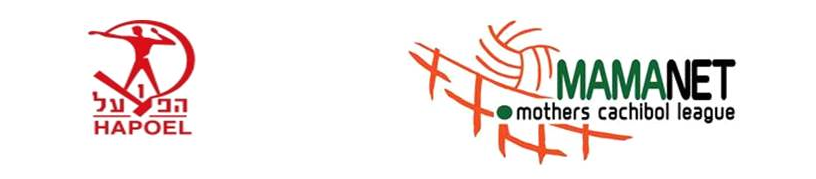 mona181.mm@gmail.comWAY BEYOND THE NET                                                           Time – Table:28.10.1527.10.1526.10.1525.10.1524.10.15dateWednesdayTuesdayMondaySundaySaturdaydaybreakfastbreakfastbreakfastbreakfastBreakfast08:0009:00Training09:00Training09:00League Organization & Management,Conference11:00 BeachCachibol 12:30 End of training. Back to Hotel.09:00 transfer to the Hall 09:15 tactic of game's situations Practical training in the Hall   -   3 hours training by Ziv Sedbon12:00 End of training Back to Hotel09:00 MAMANET as a nut'sshell Conference   Hall by Ziv Sedbon          12:00          MAMANET & CommunityConference in the Conference  HallLunchLunchLunchLunchLunch12:30DepartureTraining14:00 Transfer to Hall14:15Intern Tournament 17:00Closing Ceremony,Including signature on the guide to initiate MAMANET14:00 Ofra Abramovitch15:30 MAMANETAcademy16:30MAMANETOrganization17:00Testimony women players18:00End activityTransfer 14:00 Basis of Cachibol 3 hours training in the Hall 17:30End trainingBack to Hotel13:30DinnerDinnerDinnerDinner19:00Sportiada TBAFreeSocial